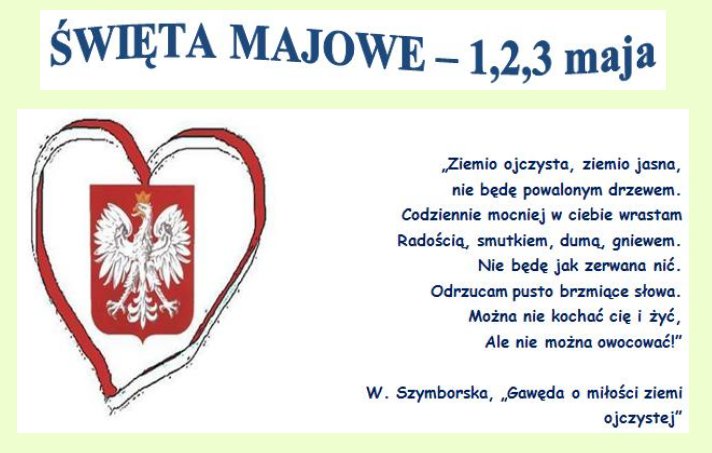 Drugiego maja obchodzimy Święto Flagi Państwowej- Flaga towarzyszy między innymi ważnym wydarzeniom sportowym. Wtedy każdy z nas czuje się naprawdę Polakiem- Nasze barwy narodowe – biel i czerwień stanowią nie tylko oznakę wyróżniającą Polskę wśród innych narodów, ale nade wszystko są symbolem wolnego i niepodległego państwa polskiego.Święto Narodowe Trzeciego Maja jest świętem państwowym, obchodzonym na pamiątkę uchwalenia Konstytucji 3 Maja w 1791 roku. Święto jest okazją do rozmowy o patriotyzmie, 
o znaczeniu ojczyzny w naszym życiu i symbolach narodowych.Obejrzyj wspólnie z rodzicem film pt:- "Dlaczego polska flaga jest biało-czerwona?"https://www.youtube.com/watch?v=1JNc0BqkkwI&app=desktop-"Polskie Symbole Narodowe"https://www.youtube.com/watch?time_continue=127&v=DCwEJ9tHt5c&feature=emb_logoa następnie odpowiedz na pytania: jakie znasz polskie symbole narodowe? Jaki tytuł nosi polski hymn?	Wysłuchaj wspólnie z rodzicem hymnu Polski "Mazurka Dąbrowskiego" zachowując przy tym odpowiednią postawę (Podczas wykonywania lub odtwarzania hymnu państwowego obowiązuje zachowanie powagi i spokoju- Ustawa z dnia 31.01.1980 roku o godle, barwach ihymnie Rzeczypospolitej Polskiej oraz o pieczęciach państwowych, )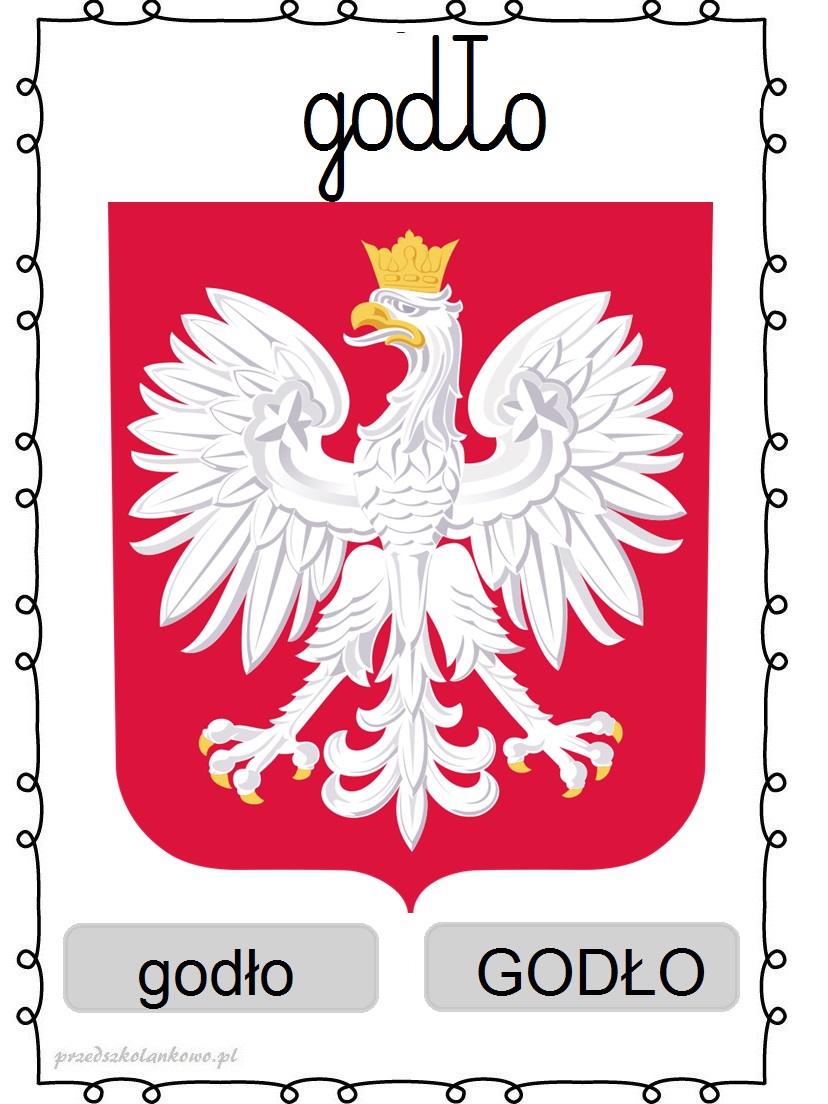 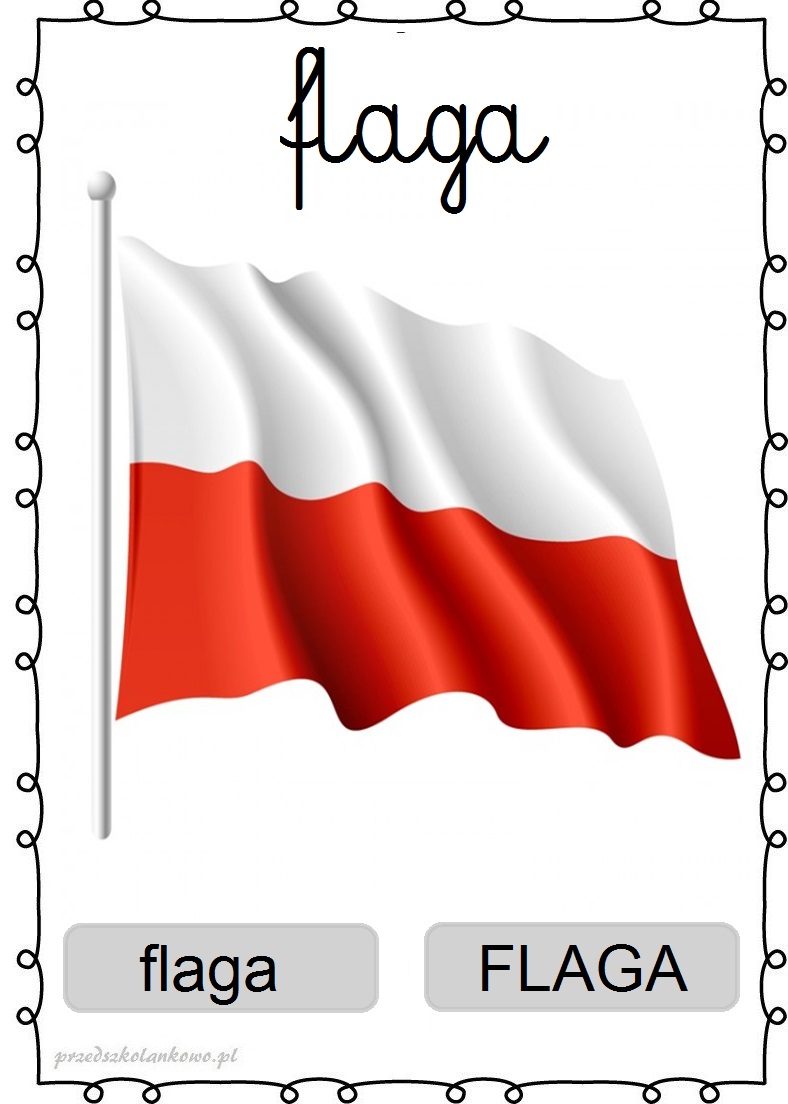 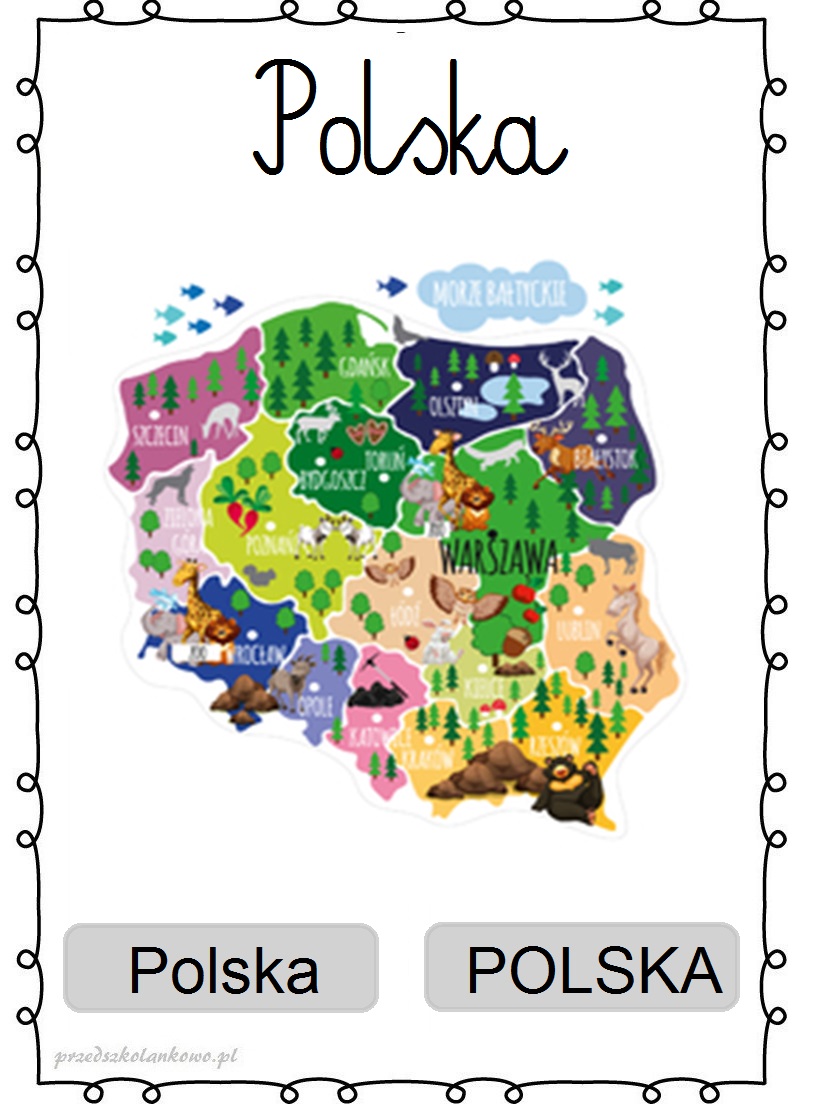 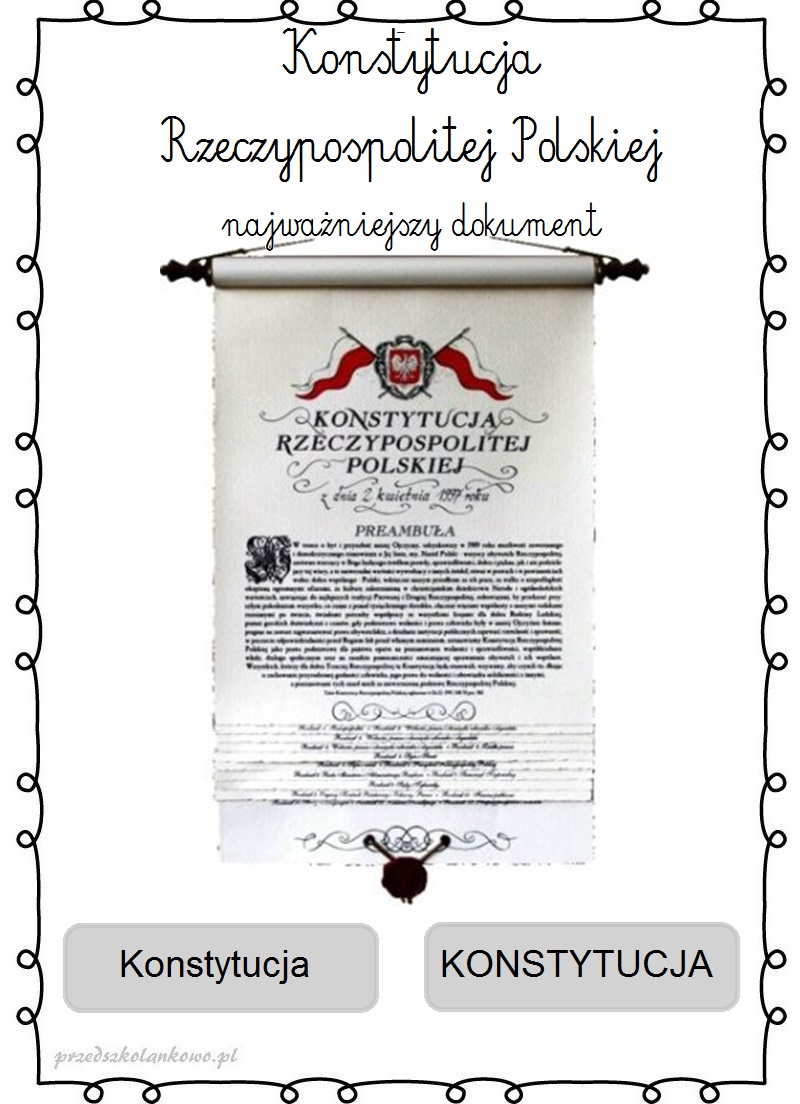 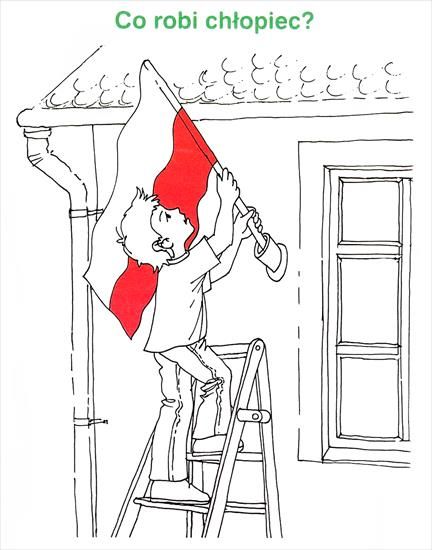 Pokoloruj godło Polski zgodnie z wytycznymi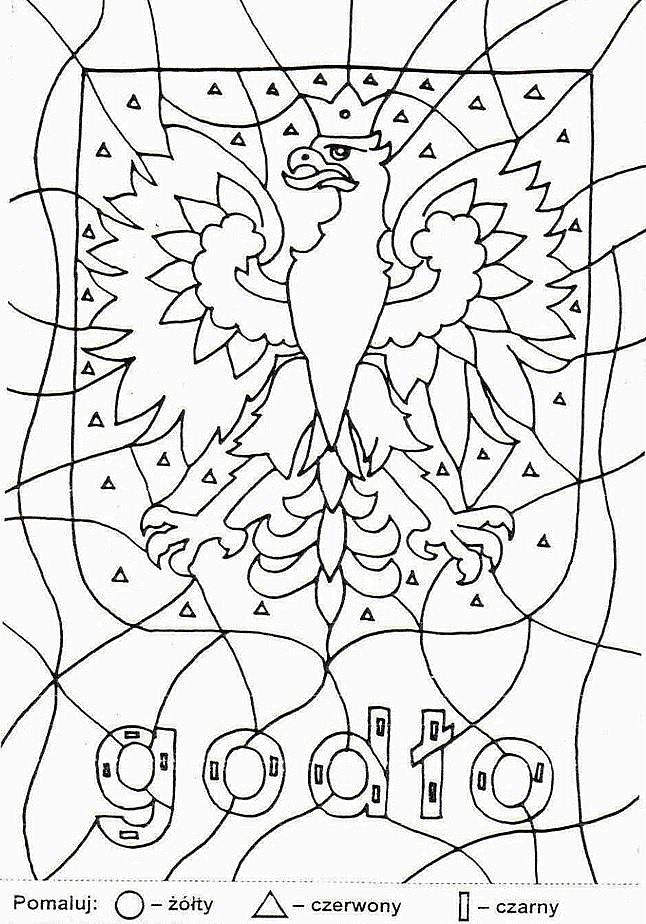 Pokoloruj obrazek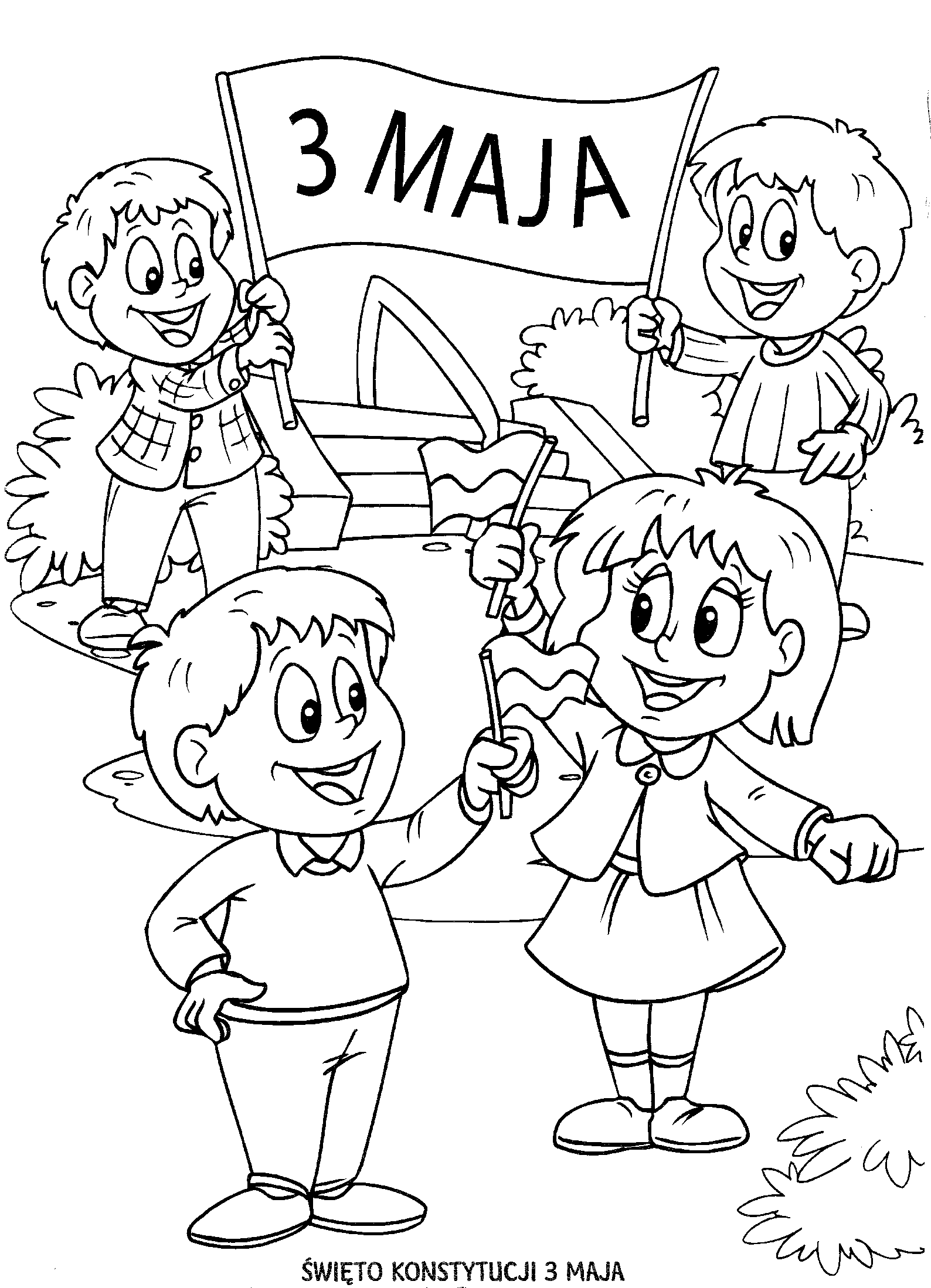 Przetnij wzdłuż linii i spróbuj ułożyć puzzle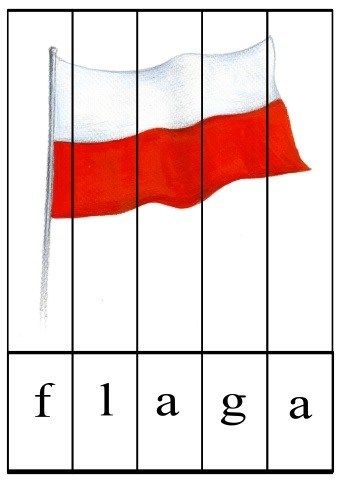 FLAGA POLSKI Z ROLEK Potrzebne będą:rolki po papierze toaletowym,nożyczki,taśma samoprzylepna,biała i czerwona farba,pędzelki,niebieska kartka z bloku technicznego A3,słomka lub patyczekPrzetnij rolki rolki po papierze toaletowym na połówki, następnie pomaluj je. Jedne na czerwono a kolejne na biało. Na koniec każdą z rolek przyklej taśmą samoprzylepną do kartki z bloku technicznego. Tak otrzymaliśmy piękną flagę, która wygląda tak, jakby falowała na wietrze.1.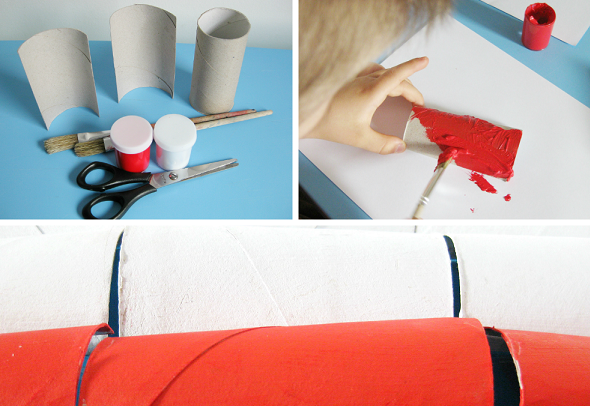 2.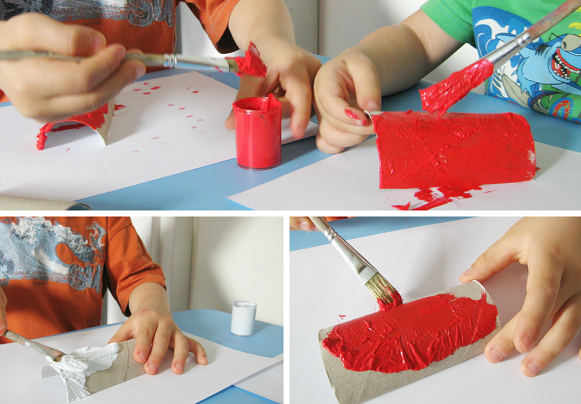 3. 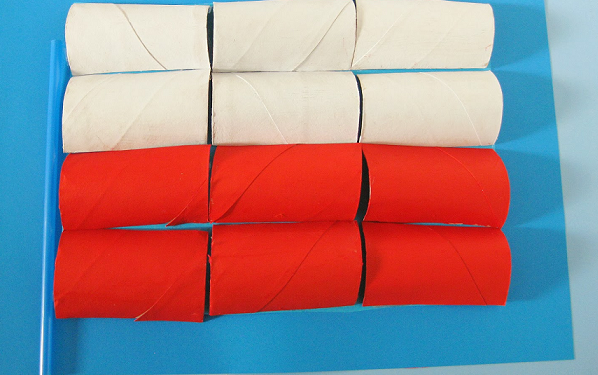 